СЛУЖБЕНИ ЛИСТ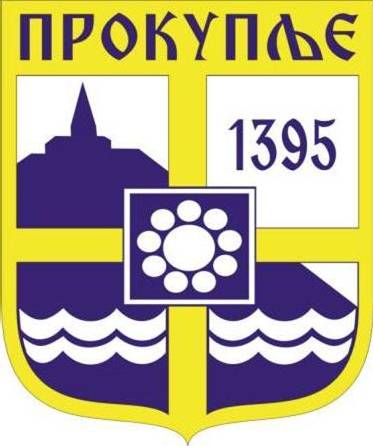 ГРАДА ПРОКУПЉА1На основу члана 28.,32., и 44. Закона о црквама и верским заједницама   (,,Сл. гласник РС“ бр.36/2006) и члана 63. став 1. 28. Статута града Прокупља ( ,,Сл. лист општине Прокупље“ бр.15/18), Градско веће града Прокупља на седници одржаној дана 24.12.2021.године доноси                                                                ПРАВИЛНИК О  НАЧИНУ, ПОСТУПКУ И КРИТЕРИЈУМИМАЗА ДОДЕЛУ СРЕДСТАВА  ЦРКВАМА И ВЕРСКИМ ЗАЈЕДНИЦАМАИЗ БУЏЕТА ГРАДА ПРОКУПЉАI  ОСНОВНЕ ОДРЕДБЕЧлан 1.           Овим Правилником уређују се начин, поступак и критеријуми за доделу средстава ради финансирања или суфинансирања пројеката цркава  и верских заједница на територији града Прокупља.Члан 2.          Висина средстава за финансирање или суфинансирање цркава и верских заједница утврђује се сваке године Одлуком о буџету Града Прокупља.          Вредност тражених средстава из буџета Града Прокупља не може бити мања од 50.000 динара, а највише по пројекту до 80%  опредељених средстава.          Уколико црквена и верска заједница конкурише за доделу буџетских средстава у износу до 100.000 динара није у обавези да обезбеди сопствено учешће у финансирању пројекта, а уколико конкурише за средства у износу преко 100.000 динара, дужна је да обезбеди сопствено учешће у новцу у висини минимум 10% вредности пројекта.Члан 3.         Средства из члана 2. овог Правилника додељују се на основу јавног конкурса.
II  КОРИСНИЦИ СРЕДСТАВАЧлан 4.         Право на  подношење пријаве на јавни конкурс за доделу средстава ради  финансирања или суфинансирања пројеката цркава и верских заједница имају све верске организације регистроване у складу са законом чији се објекти налазе на територији града Прокупља, које  ће програм остваривања општег добра и заједничког интереса реализовати на територији града Прокупља.Члан 5.     Средства предвиђена у буџету Града Прокупља за доделу средстава ради финансирања или суфинансирања пројеката цркава и верских заједница предвиђена су за:текуће поправке и одржавање,пројекте адаптације,пројекте  изградње и реконструкције и организовање црквених манифестација (обележавање традиционалних годишњица) IV  ПОСТУПАК ДОДЕЛЕ СРЕДСТАВАЧлан 6.           Јавни конкурс за доделу средстава ради финансирања или суфинансирања пројеката цркава и верских заједница расписује Градско веће града Прокупља.          Јавни конкурс се може расписати више пута у току године.Члан 7.          Конкурсни поступак спроводи Комисија за спровођење конкурса за доделу средстава црквама и верским заједницама ( у даљем тексту: Комисија).          Комисија има председника и најмање 2 члана.          Комисију  за спровођење конкурса за доделу средстава црквама и верским заједницама, посебним решењем образује Градоначелник.           Решењем из става 3. овог члана одређује се састав Комисије и задатак, као и друга питања од значаја за рад Комисије.	Члан 8.	        Текст конкурса садржи:предмет јавног конкурса,намену средстава за које се расписује конкурс,потребну документацију која се подноси уз пријаву,услове које подносилац пријаве мора да испуњава,рок за подношење пријаве,адресу на коју се пријаве упућују, односно предају,напомену да се непотпуне и неблаговремене пријаве неће  узети у разматрање,рок за доношење одлуке о избору,начин објављивања одлуке.         Конкурс се објављује на званичној интернет страници града Прокупља.Члан 9.          Пријава на конкурс подноси се Комисији на обрасцу „Пријава на Конкурс за доделу средстава ради финансирања или суфинансирања пројеката цркава и верских заједница“         Уз пријаву, подносилац пријаве дужан је приложити:доказ о подносиоцу пријаве - извод из регистра надлежног министарства,изјаву одговорног лица да су обезбеђена средства од других донатора, односно да је обезбеђено сопствено финансирање уколико је пројекат суфинансирања,детаљан опис пројекта за чије финансирање или суфинансирање се подноси пријава.       Детаљан опис програма односно пројекта  треба да садржи податке: о корисницима програма односно пројекта, значају, месту и времену реализације програма односно пројекта и детаљан финансијски план.     Саставни део пријаве је изјава о прихватању обавезе подносиоца пријаве у случају да Град финансира или суфинансира пријављени програм односно пројекат, према којој одговорно лице подносиоца пријаве, под кривичном и материјалном одговорношћу, изјављује:да су сви подаци наведени у Пријави истинити и тачни;да ће додељена средства бити наменски утрошена;да ће у законском року бити достављен извештај о реализацији  програма односно    пројекта на прописаном обрасцу са   финансијском документацијом; да ће током реализације програма односно  пројекта у публикацијама и другим медијима бити назначено да је реализацију подржао Град Прокупље.           Подносиоцима пријаве образац  „Пријава на Конкурс за  доделу средстава ради финансирања или суфинансирања пројеката цркава и верских заједница “ доступан је и на званичној интернет страници Град Прокупље.          Пријаве се подносе у штампаном облику путем поште или предајом на писарници Градске управе града Прокупља.Члан 10.           Комисија је дужна да у року од 30 дана од дана закључивања конкурса размотри све приспеле пријаве, састави листу вредновања  и рангирања пријављених програма и објави је на званичној интернет страници Града.      На објављену листу из става 1. овог члана, учесници конкурса имају право приговора у року од три дана од дана њеног објављивања.      Одлуку о приговору Комисија доноси у року од 15 дана од дана пријема приговора.      Одлуку о избору програма којима се из буџета Града  додељују средства Градско веће града Прокупља доноси у року од 30 дана од дана утврђивања  листе из става 1. овог члана.Члан 11.         Након коначности решења о расподели средстава, са изабраним подносиоцима пријаве закључују се уговори о финансирању или суфинансирању програма односно пројекта.        Уговор у име Града потписује градоначелник.        Уговором из става 1.овог члана ближе се уређују  међусобна права и обавезе уговорних страна, начин и рок за пренос одобрених средстава, рок за реализацију програма односно пројекта, обавеза подношења извештаја о реализацији програма односно пројекта, као и друга права и обавезе уговорних страна.      Црква, односно верска заједница којој су пренета средства дужна је да наменски користи средства добијена из буџета Града.     Ненаменско трошење средстава има за последицу повраћај средстава и неодобравање средстава у наредној години.Члан 12.                                   Критеријуми и бодови за оцењивање пројекта су:- усклађеност пројекта са циљем конкурса - максимум 10 бодова;- одрживост пројекта - максимум 8 бодова;- сарадња са локалном заједницом - максимум 4 бода;- број корисника обухваћен пројектом чије се потребе остварују (обухват) - максимум 8 бодова;- буџет и финансијска исплативост (да ли буџет пројекта одражава стварне трошкове предложене активности, да ли су трошкови реални, практични и да ли је однос између процењених трошкова и очекиваних резултата задовољавајући),  колика је вероватноћа да се планираним средствима постигну предвиђени резултати? - максимум 10 бодова;           Стручне, административне и техничке послове за потребе Комисије обавља секретар Комисије.Члан 13.            Корисници средстава дужни су да у року од 15 дана по завршетку пројекта за који су додељена буџетска средстава, а најкасније до краја текуће године, поднесу извештај о реализацији пројекта и доставе доказе о наменском коришћењу финансијских средстава на писарницу Градске управе града Прокупља, улица Никодија Стојановића Татка број 2, 18400 Прокупље, са назнаком ,, Правдање средстава за финансирање или суфинансирање цркава и верских заједница из буџета града Прокупља“.            Извештај се подноси у штампаном облику путем поште или предајом на писарници Градске управе Града Прокупља.V ПОСТУПАК ВРАЋАЊА НЕНАМЕНСКИ УТРOШЕНИХ СРЕДСТАВАЧлан 14.         Уколико корисник средстава не достави извештај из члана 13. овог Правилника или ако су одобрена средства ненаменски утрошена, корисници средстава су дужни да  у буџет Града врате уплаћена средства.      Услови и начин враћања ненаменских средстава утврдиће се уговором који се закључује у складу са чланом 11.став 1.овог Правилника.VI ПРЕЛАЗНЕ И ЗАВРШНЕ ОДРЕДБЕЧлан 15.          Овај Правилник ступа на снагу осмог дана од дана објављивања у Службеном листу Града Прокупља.    ГРАДСКО  ВЕЋЕ  ГРАДА  ПРОКУПЉА дана: 24.12.2021.годинеброј: 06-117/2021-02                                                                                   ПРЕДСЕДНИК ГРАДСКОГ ВЕЋА                                                                                         МИЛАН АРАНЂЕЛОВИЋ с.р.		С а д р ж а ј1.Правилник о начину, поступку и критеријумима за доделу средстава црквама и верским заједницама из буџета Града Прокупља...................................................................................1-4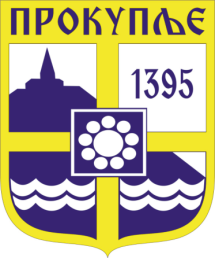  Издавач: Скупштина Грaда  Прокупља Лист уредио: Ивана Обрадовић Главни и одговорни уредник: Секретар Скупштине Града Прокупља  Александра ВукићевићГОДИНА XIIIБрој 43Прокупље24. Децембар2021.Лист излази према потребиГодишња претплата: 1.000 дин.Цена овог броја износи: 40 дин.Рок за рекламацију: 10 дана